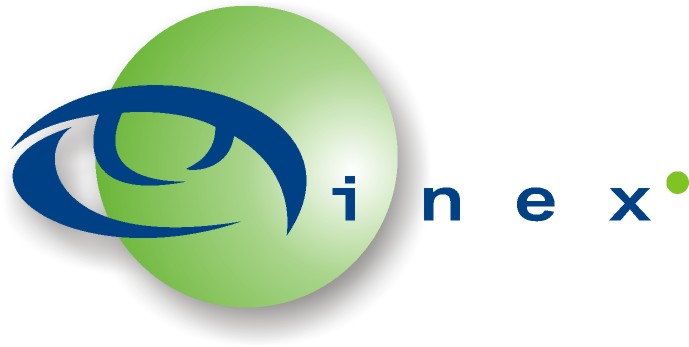 INEX Associate Member Application Form 2016
A note on submission of your application The Applicant should answer all numbered questions below. Two original, signed copies of the completed application should be submitted to Marketing and Membership Development, INEX (Eileen Gallagher, INEX, 4027 Kingswood Road, Citywest Business Park, Dublin 24). An electronic copy of this document should also be emailed to eileen.gallagher@inex.ie1. Applicant1.1. Full corporate name of Applicant: 	___________________________________________1.2. Registered address:	__________________________________________________					    				             ____________________________________________________________________________1.3. Company registration number: ________________________________________________1.4 Please note your company name as you wish it to appear on INEX literature: ____________________________________________________________________________1.5 Company website:  _________________________________________________________2. INEX2.1. Does the Applicant agree to abide by the Memorandum and Articles of Association of the Internet Neutral Exchange Association Ltd?____________2.2. Does the Applicant agree to abide by the current version of the INEX Memorandum of Understanding and undertake to meet the organisational requirements of INEX?_____________2.3 Does the Applicant agree to abide by the rules in relation to representation as an Associate Member of INEX as outlined in the Rules for INEX Associate Members?_____________2.4 Is the Applicant prepared to attend INEX meetings, when convenient?_____________3. Membership Fees3.1. Does the Applicant agree to pay the appropriate associate membership fees within the outlined timeframe as agreed by Members in General Meeting?  Currently set at €1,000 for 2016._____________4. Contact Details4.1 Accounts contactName or department:
Telephone: 
E-mail address: Fax number: 
Purchase order number or order reference: VAT no.:4.2 Nominee for Members ListName:
Telephone:E-mail address: 
Fax number:4.3 Contact for marketing purposes (to obtain logo, press release quotes etc):Name/Role:E-mail address:Telephone:5. Acceptance5.1 On behalf of Applicant Organisation:Name: 
Position:
Signed:
Date: 5.2 On behalf of INEX:Name:
Position: 
Signed: 
Date:EMail completed form to eileen.gallagher@inex.ie  